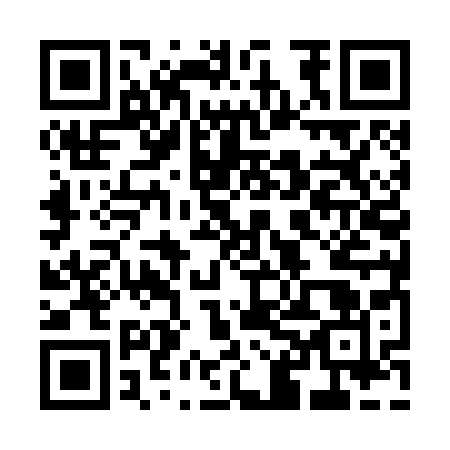 Ramadan times for Copalis Beach, Washington, USAMon 11 Mar 2024 - Wed 10 Apr 2024High Latitude Method: Angle Based RulePrayer Calculation Method: Islamic Society of North AmericaAsar Calculation Method: ShafiPrayer times provided by https://www.salahtimes.comDateDayFajrSuhurSunriseDhuhrAsrIftarMaghribIsha11Mon6:136:137:361:264:397:187:188:4112Tue6:116:117:341:264:407:197:198:4313Wed6:086:087:321:264:407:207:208:4414Thu6:066:067:301:264:417:227:228:4615Fri6:046:047:281:254:427:237:238:4716Sat6:026:027:261:254:437:257:258:4917Sun6:006:007:241:254:447:267:268:5018Mon5:585:587:221:254:457:287:288:5219Tue5:565:567:201:244:467:297:298:5320Wed5:545:547:181:244:467:307:308:5521Thu5:525:527:161:244:477:327:328:5722Fri5:505:507:141:234:487:337:338:5823Sat5:475:477:121:234:497:357:359:0024Sun5:455:457:101:234:497:367:369:0125Mon5:435:437:081:224:507:377:379:0326Tue5:415:417:061:224:517:397:399:0427Wed5:395:397:041:224:527:407:409:0628Thu5:365:367:021:224:527:427:429:0829Fri5:345:347:001:214:537:437:439:0930Sat5:325:326:581:214:547:447:449:1131Sun5:305:306:561:214:547:467:469:131Mon5:275:276:541:204:557:477:479:142Tue5:255:256:521:204:567:487:489:163Wed5:235:236:501:204:577:507:509:184Thu5:215:216:481:194:577:517:519:195Fri5:185:186:461:194:587:537:539:216Sat5:165:166:451:194:587:547:549:237Sun5:145:146:431:194:597:557:559:248Mon5:125:126:411:185:007:577:579:269Tue5:095:096:391:185:007:587:589:2810Wed5:075:076:371:185:018:008:009:30